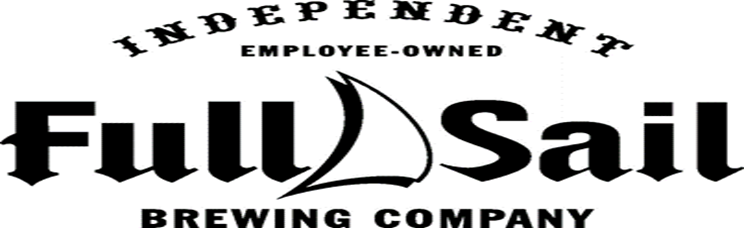 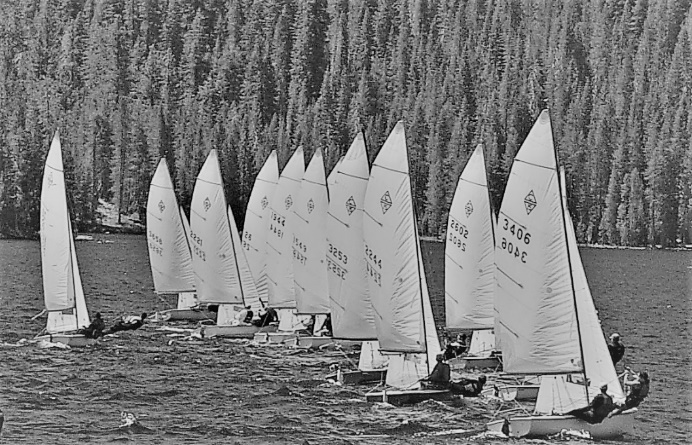 NOTICE OF RACEHosted by … Sacramento C15 Fleet 20, out of Lake Washington Sailing Club Sponsored by Full Sail BreweryFull Sail Coronado 15 ClassNorth American Championship Regatta 2018July 12-15, 2018      Huntington Lake, CaRULESThe location for this event is Huntington Lake, Ca., located just 70 miles North East of Fresno, California in the Sierra National ForestThe Regatta will be governed by the racing rules as defined in the United States Sailing Association’s The Racing Rules of Sailing (RRS) 2017-2020.The Coronado 15 Association Class Bylaws apply.The racing rules will appear in full in the sailing instructions for races run on Thursday for the Syd Corp series, and Friday for the first day of the Full Sail Coronado 15 North American Championships.  Sailing Instructions for racing on Saturday and Sunday will be supplied through the Fresno Yacht Club sponsored High Sierra Regatta Sailing Instructions.  The sailing instructions may also change other racing rules. ELIGIBILITY AND ENTRY (Must enter both the NAC & High Sierra)The regatta is open to all Coronado 15 sloops that comply with Coronado 15 Association Bylaws AND at least one member of the team is a current registered member of the Coronado 15 Association.  Proof of membership must be provided upon registration.The Junior NAC Series is open only to helmsman who are 18 years of age or younger.  Crew can be of any age.The Cabrillo division and Championship division for the Full Sail Coronado 15 North American Championship Series will be based on:The Results of the Syd Corp Series ORBoats not competing in the Syd Corp Series can petition to sail in the Championship division, and a competitor may opt to move to the Championship division from the Cabrillo division following the end of the Syd Corp series.Full Sail Coronado 15 North American Championships Entry: (Thurs. & Friday)Eligible boats may enter by completing the attached entry form and sending it with the entry fee to:  David Rumbaugh5226 Hemlock St #33Sacramento, Ca 95841Fresno Yacht Club Entry:  (Saturday and Sunday)Eligible boats will also need to register with the Fresno Yacht Club through Regatta Network online for the High Sierra Weekend #2 in order to participate on Saturday and Sunday.https://www.regattanetwork.com/clubmgmt/applet_registration_form.php?regatta_id=16411The registration deadline is 1900 hours on the Friday prior to the race.  A minimum of 5 boats need to be registered by 1900 the Friday prior to the race to qualify as a one-design class in the High Sierra Regatta.The Forest Service limits the number of boats to 150 per weekend.  Early registration is strongly recommended.  Each class is limited to 35 boats.FEES (Must Register in both to participate in the NACs)Full Sail North American Championship:Standard Fee is $75.  This fee covers the racing for the Syd Corp on Thursday, and Day 1 of the Full Sail Coronado 15 North American Championship on Friday.  It also includes a dinner on Thursday night after the Syd Corp racing at the Huntington Condos Eagle’s Landing # 68, as well as two (2) Commemorative t-shirts, and an additional souvenir.Extra Dinners can be purchased for $5 per plate. (Two dinners included)A late fee of $25 will apply to entries received after June 11.Junior Entry in the Junior NACs is waived.Note that the $25 Coronado 15 National Association membership fee is not included in the regatta entry fee, and must be paid separately.  Class membership dues can be paid by mail, PayPal, or at registration for the event.      http://www.coronado15.org/c15-assoc-membership-form/Fresno Yacht Club Entry:Required Fees as follows:  $75 for US Sailing members, all others $80.A late fee of $20 applies to entries received after June 25.SCHEDULEWednesday, July 11, 2018  (Check-in and Practice Day)9:00-12:00pm 	Check-in/measurement (boat ramp parking lot)12-??		Informal practice races (get to know the lake)4:00-7:00 pm	Check-in/measurement (boat ramp parking lot)Thursday,  July 12, 2018 (Junior NACs Race 1 and 2, SYD CORP Qualifying Series)8:00-9:30 am Check-in/measurement (boat ramp parking lot)9:30 am	 Skippers Meeting10:10 am	 Junior NACs race 1 sequence begins (as long as wind permits).Junior NAC race 2 start sequence begins 5 minutes after the last boat finishes.11:00 am   	First racing sequence begins for Syd Corp Series.  Five races are planned.  Race 2, 3, 4, and 5 starting sequence will begin 5 minutes after the last boat finishes.  7:00 pm	Syd Corp Awards and fleet dinner at Eagle’s Landing Condo 68Friday,  July 13, 2018 (Junior NACs Race 3 and 4, NAC Races 1-5)10:10 am	 Junior NACs race 3 sequence begins (as long as wind permits).Junior NAC Race 4 sequence starts 5 minutes after the last boats finishes.11:00 am	First racing sequence begins for Championship Division and the Cabrillo Division.  5 races are scheduled.  No races will start after 5 pm.3:00-6:00 pm	 Late Registration and Skipper Check-in (High Sierra)Saturday,  July 14, 2018 (NAC Day 2 Races 6-8, also High Sierra Regatta Day 1)9:30 am	Skippers Meeting10:55 am	High Sierra Regatta Race 1 (NAC Race 6) warning signal (our start time will depend on how many fleets are ahead of us in the starting order).Race 2 and 3 (NAC race 7 and 8) warning signal approximately 15 minutes after the last boat to finish in each respective fleet.5:00 pm	Cocktail Party, buffet dinner and dance at China Peak Mountain Resort – Bus transportation provided.Sunday,  July 15, 2018 (NAC Day 3 Races 9-10, also High Sierra Regatta Day 2)10:55 am	High Sierra Race 4 (NAC race 9) warning signal (our start time will depend on how many fleets are ahead of us in the starting order)Race 5 (NAC race 10) warning signal approximately 15 minutes after the last boat to finish in each respective fleet3:00 pm	Trophy Presentation – unless delayed by protestsSAILING INSTRUCTIONSThe Sailing Instructions (SI) and the Notice of Race (NOR) will be available at the check in area (boat ramp parking lot) at Huntington Lake on Wednesday and Thursday.  A copy of both the SI’s and NOR’s will be emailed to registered competitors who provide their email address by the end of the registration period.The SI and NOR for the Fresno Yacht Clubs High Sierra Regatta will be available online through Regatta Network.VENUERaces will be run on Huntington Lake using marks set up by the Fresno Yacht Club.Marks and courses will be described in the SI’s.SCORING (NACs will include races run on Friday, and the two (2) days of the High  Sierra Regatta on Saturday and Sunday, separate results will apply to the High Sierra)For the Full Sail Coronado 15 North American Championships:The Low Point System of Appendix A of the RRS will apply.One race shall constitute a series.If fewer than six (6) races are completed for the NAC’s, a boats series score will be the total of her race scores (no throw-outs).  If six (6) or more races are completed, the worst excludable score will be excluded.For the High Sierra Regatta:Five (5) races are scheduled.  One (1) race shall constitute a series.No races will be excluded.  The boat with the lowest series score wins, and the others shall be ranked accordingly.MEASUREMENTSC-15’s racing in the North American Championships and/or qualifying series must meet the weight and measurement policies as specified in the most recent adopted By-laws of the C-15 Class Association.  The Bylaws are available on www.coronado15.org.  Entrants are solely responsible for ensuring their compliance with the class rules.Sail Measurement is required only for sails that have not previously been measured and signed by a qualified class member.All boats must be weighted and measured prior to entering the water. If a method to weight the boats at the event is not figured out, then each region (SoCal, NorCal, and Seattle) will be assigned a contact person who will be responsible for weighting registered boats before coming to the NACs.Crews must have a combined weight minimum of at least 300 lbs. minus any excess weight of the boat above 385 lbs.  Competitors will be required to carry additional weight as loose ballast if necessary.Boats are expected to comply with all relevant measurement criteria as specified in the Coronado 15 Association Bylaws.BERTHINGA launch ramp is available through a daily use fee.Overnight dry storage is available in the boat ramp parking lot. Please obey parking control.  No trailers may be parked in the beach area.PRIZESSyd Corp Series:Prizes will be awarded to the 1st, 2nd, 3rd, 4th, and 5th place finishers.Syd Corp Series winners’ names will be added to the Syd Corp perpetual trophy.North American Championships Series (Championship and Cabrillo Classes)Results will include the races run through the Fresno Yacht Club HSR.Prizes will be awarded for 1st, 2nd, 3rd, 4th, and 5th place finishers in each division. Each division winner will get their name added to the NAC’s perpetual trophy.High Sierra Regatta (Given by the Fresno Yacht Club)Prizes will be given by class/group as follows:Number of entries			Number of Prizes5					28					310					412+					5DISCLAIMER OF LIABILITYCompetitors participate in the regatta entirely at their own risk.  See RRS 4, DECISION TO RACE.  The organizing authority will not accept any liability for material damaged or personal injury or death sustained in conjunction with or prior to, during, or after the regatta.CHARTERSThere are no boats available at the venue, but a limited amount of charters might be available on a first-come, first-serve basis with enough notification.  Contact David Rumbaugh at sailorrumbaugh@att.net .ACCOMODATIONSCamping at Huntington LakeRESERVATIONS ARE OPEN SIX (6) MONTHS IN ADVANCE!!!!  THEY GO FAST SO MAKE SURE TO LOG-ON AND GET YOUR RESERVATION EARLY!!!  (For example …   Jan 11th for July 11!!!)http://www.californiasgreatestlakes.com/huntington/huntington_camping.html#kinnCamp grounds range from $31.50 (single – up to 6 people) to $65 (double spots-up to 12 people)Campground names (in the order I would get):  Deer Creek, Kinnickinnick, Catavee, and lastly CollegeCondos at Huntington Lakehttp://www.shaverlake.com/rentals/search/Rates range from $165-$175/night for a 2 bedroom condoLakeshore Resort (Cabin and RV Park)http://lakeshoreresort.com/Cabins range from $95 to $200/night (depends on the size of the cabin)RV Park is $45/night, includes FULL hookups and you can have one tent as well as the RV.  They also offer men’s and women’s restrooms with showers, and a laundry facility.FURTHER INFORMATIONHigh Sierra RegattaPlease see  https://www.fresnoyachtclub.org/videos or contact hsrinfo@fresnoyachtclub.orgFull Sail Coronado 15 North AmericansPlease email  David Rumbaugh  sailorrumbaugh@att.netPhone # (916) 952-7178        Eagles Landing Condo #68Lake Washington Sailing Club    http://www.lwsailing.org/nors/C15 Webpage     http://www.coronado15.org/2018 Full Sail Coronado 15 North American Championship RegattaLake Washington Sailing Club, Sacramento CaliforniaEntry and Registration FormSail#__________                  Hull #_________Skippers Name _____________________________________________Address___________________________________________________Email_____________________________________________________Cell Phone__________________ Yacht Club_____________________Skipper T-shirt size _______             Crew T-shirt size ________Crew Name________________________________________________Crew Address______________________________________________Crew Email________________________________________________Cell Phone__________________ Yacht Club_____________________Regatta Entry Fee									$75(Includes Syd Corp Series, NACs 1st day, Dinner/Awards party for Syd Corp, 2 regatta t-shirts)Payment                                                                                                $______Late Fee (if registering after June 11, 2018)                                                  $______Extra Dinners $5.00 (2 supplied with registration)                                               $______Total Payment                                                                                      $______I recognize that the sport of sailing entails certain inherent risks; that I (not LWSC, FYC, or the Coronado 15 Association) am solely responsible for the condition and operation of the boat that I am entering; that, as skipper, I bear the responsibility for determining whether or not conditions warrant participation or continuation.  I agree to hold LWSC, FYC, and the Coronado 15 Association, their members, officers, directors and committees, harmless from all liabilities for damages to my boat, myself, and others and crew while engaging in this event.  I agree to conform to and comply with all rules and regulations governing this event and the safety requirements of the United States Coast Guard.Signature __________________________         Date: _______________